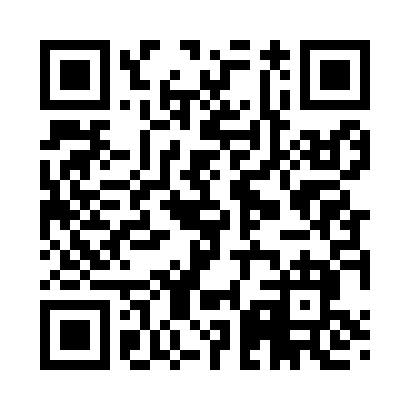 Prayer times for Alley Spring, Missouri, USAWed 1 May 2024 - Fri 31 May 2024High Latitude Method: Angle Based RulePrayer Calculation Method: Islamic Society of North AmericaAsar Calculation Method: ShafiPrayer times provided by https://www.salahtimes.comDateDayFajrSunriseDhuhrAsrMaghribIsha1Wed4:516:111:034:507:569:152Thu4:506:091:034:507:569:163Fri4:486:081:034:507:579:184Sat4:476:071:034:507:589:195Sun4:466:061:024:517:599:206Mon4:446:051:024:518:009:217Tue4:436:041:024:518:019:228Wed4:426:031:024:518:029:249Thu4:406:021:024:518:039:2510Fri4:396:011:024:518:049:2611Sat4:386:001:024:528:049:2712Sun4:375:591:024:528:059:2813Mon4:365:591:024:528:069:2914Tue4:345:581:024:528:079:3115Wed4:335:571:024:528:089:3216Thu4:325:561:024:528:099:3317Fri4:315:551:024:538:099:3418Sat4:305:551:024:538:109:3519Sun4:295:541:024:538:119:3620Mon4:285:531:024:538:129:3721Tue4:275:531:024:538:139:3822Wed4:265:521:034:548:149:3923Thu4:255:511:034:548:149:4024Fri4:245:511:034:548:159:4125Sat4:245:501:034:548:169:4226Sun4:235:501:034:548:179:4327Mon4:225:491:034:558:179:4428Tue4:215:491:034:558:189:4529Wed4:215:481:034:558:199:4630Thu4:205:481:034:558:199:4731Fri4:195:471:044:558:209:48